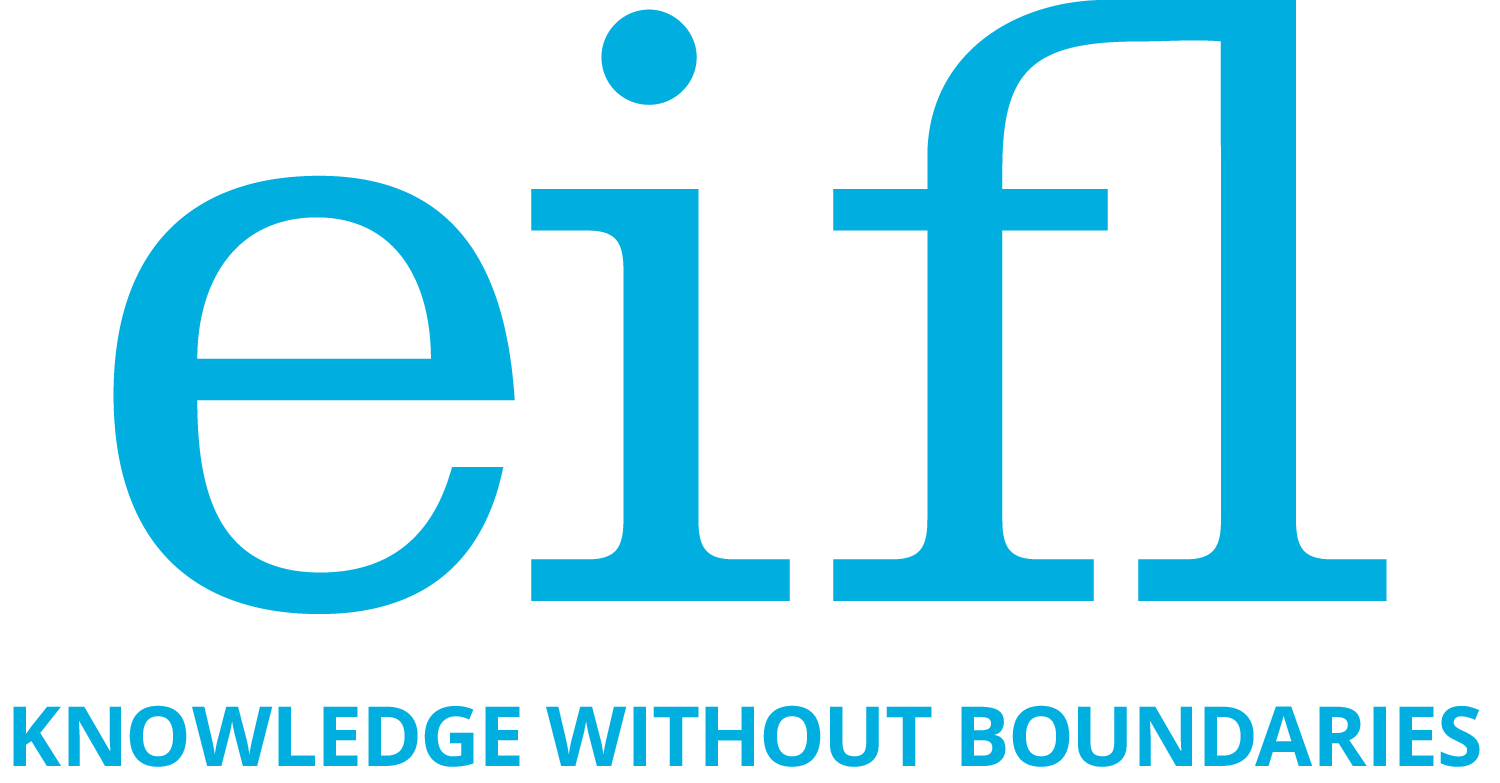 Programme d’innovation des bibliothèques publiques14e prix de l’innovationLes bibliothèques publiques améliorent la vie des gensFormulaire de candidatureType de bibliothèque (veuillez cocher un type)Bibliothèque publique : la principale source de financement provient de l’administration locale/régionale/nationale.Bibliothèque communautaire : une source importante de financement provient de la communauté.Nom/Titre du service :Coordonnées de la bibliothèque et du service :1. Votre bibliothèque : Brève description de votre bibliothèque pour présenter le contexte du service faisant l’objet de cette candidature. Veuillez donner des informations sur les autres services et projets de la bibliothèque, et sur la communauté à laquelle s’adresse la bibliothèque. [Remarque : Nous ne demandons pas des informations sur l’histoire de la bibliothèque. Nous souhaitons des renseignements sur les services et travaux actuellement proposés par celle-ci.](Pas plus de 200 mots)2. Contexte. Pourquoi avez-vous introduit ce service ? Veuillez décrire le défi auquel le service répond, et le besoin de la communauté pour ce service. Veuillez également décrire la communauté cible. Veuillez inclure des statistiques locales qui sont pertinentes pour le besoin de la communauté et votre service, par exemple, les revenus moyens ; le nombre (%) de chômeurs dans votre communauté ; les taux d’analphabétisme ou d’abandon scolaire ; les statistiques relatives à un problème de santé particulier ; l’inégalité entre les sexes. Pour les candidats qui soumettent de nouveaux services répondant au COVID-19, veuillez décrire les restrictions introduites (par exemple, les confinements, les fermetures d’écoles, etc.) et leur impact dans votre communauté, en plus d’autres informations pertinentes sur votre communauté cible.(Pas plus de 200 mots)3. Décrivez le service : Quand avez-vous mis en place le service ? Qui sont les utilisateurs du service ? Comment avez-vous ciblé ce public ? Veuillez décrire le service et ses activités connexes, la manière dont vous utilisez les technologies de l’information et de la communication (TIC) dans ces activités, le lieu de prestation du service, les principaux acteurs et organisations partenaires et leurs rôles, etc.(Pas plus de 300 mots)3.1. L’impact de COVID-19 sur votre service (le cas échéant) : Si le service a été arrêté ou interrompu par des restrictions liées au COVID-19 (confinement, distanciation sociale, etc.), veuillez nous indiquer pendant combien de temps et de quelle manière le service a été affecté, et ce que vous avez dû faire pour tenir compte des restrictions liées au COVID-19.(Pas plus de 150 mots)4. Pourquoi pensez-vous que votre service mérite ce prix ? En quoi ce service contribue-t-il à améliorer la vie des gens ? Expliquez ce qui est innovant et créatif dans le service : (Pour rappel, nous comptons démontrer des utilisations innovantes et créatives des TIC pour répondre aux besoins de la communauté).(Pas plus de 300 mots)5. Décrivez les résultats : Commencez par une présentation générale de l’impact global du service. Exposez ensuite des données plus précises montrant l’utilisation et l’impact du service, tel que le nombre de personnes visées, d’autres informations quantitatives et qualitatives et des preuves montrant l’efficacité de votre service, recueillies grâce à l’évaluation du service, à des enquêtes et à des entretiens de suivi avec les utilisateurs du service. Veuillez inclure de brefs témoignages/courtes citations d’utilisateurs du service expliquant comment ils ont tiré profit du service pour améliorer leur vie. Veuillez donner les noms des personnes citées, si elles sont d’accord. Concluez par un fait marquant et réconfortant — c’est-à-dire une histoire spéciale qui montre comment votre service a aidé une ou plusieurs personnes.(Pas plus de 500 mots)6. Documents à l’appui3 photos montrant le service en action (si possible, inclure la technologie utilisée dans les photos). Toutes les photos doivent être téléchargées via le système de soumission électronique.Lien(s) vers des blogs/pages Facebook/galeries de photos/articles concernant le service.Les pièces jointes doivent être téléchargées via le système de soumission électronique.SIGNATURE DE LA CANDIDATUREEn signant ci-dessous, je déclare que tous les éléments exposés dans la candidature sont exacts et complets.En souscrivant cette candidature, vous donnez votre accord pour que EIFL collecte, conserve et utilise vos données personnelles, telles que vos nom, prénom et e-mail dans le but de faciliter le travail de l’EIFL-PLIP. Nous nous engageons à ne pas vendre, distribuer ou louer vos données personnelles à un tiers, à moins que la loi ne nous oblige à les divulguer. Cliquer ici pour en savoir plus sur la politique de confidentialité de EIFL.Nom de la bibliothèqueAdresseNuméro(s) de téléphonePaysAdresse URL du site Internet de la bibliothèque (le cas échéant)Interlocuteur/interlocutrice principal(e) du service Adresse e-mail de l’interlocuteur/interlocutrice principal(e) Directeur/Directrice de la bibliothèque (coordonnées)Signature du représentant autoriséDateVeuillez imprimer votre nomVeuillez imprimer votre nomTitreTitre